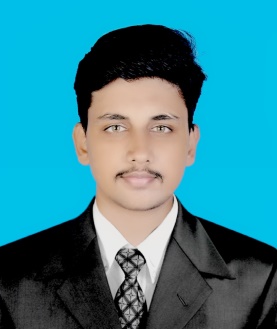 SUHAIL P.CBE (Computer Science Engineering)Phone: +91 9746830969(IND) , +971 505835308 (UAE) Email: suhailrp89@gmail.com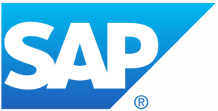 CAREER OBJECTIVETo get the hold of challenging career with a solid company utilizing the chance to offer proven and developing skills inside the company.SUMMARY:Qualified graduate in Computer Science and Engineering.Completed training in SAP Sales and Distribution.Completed project in SAP Sales and Distribution module.Completed openSAP course: Design the Future of Your CRM.Completed openSAP course: SAP Digital Boardroom in a Nutshell. Completed project using Android Studio, MySQL and SAP.Programming Languages JAVA, SQL, PHP, C and C++.Operating Systems: Windows 98, 2000, XP, 7, 8, 10 and Linux.ACADEMIC QUALIFICATIONS2016	B TechComputer Science and Engineering.Srinivas Institute of  Technology, Mangalore.Visvesvaraya Technological University (VTU), Belgaum.	2011	12th GradeDon Bosco H.S.S, Thrissur, Kerala.Kerala State Board.	2009	10th Grade Rani Jai H.S.S, Kannur, Kerala.Kerala State Board.PROJECT DETAILSVeedu – The complete housing solutionDesigned and devoleped an android application for purchasing building materials.PERSONAL PROFILEFather’s Name		: 	Abdul Nazir P.KNationality		: 	IndianGender			: 	MaleDOB			: 	14/09/1992Age			: 	24Passport No		: 	P4628929  Date of expiry		:	08/11/2026Address		: 	 Kannur,Kerala, IndiaLANGUAGES KNOWN:English, Malayalam, Hindi and Arabic (write and read).PERSONAL SKILLSWillingness to learn new thingsIntellectual &Hard workingGood communication skillAbility to convince peopleGood management skill.REFERENCEDr. Shrinivasa Mayya D				          Principal,				                                  Srinivas Institute of Technology,			         Mangalore, India.					         srimayya@gmail.comCell:   +919448328115	Prof. Mohan K GowdaAssociate ProfessorSrinivas Institute of Technology,			         Mangalore, India.					          Email: hamohax@gmail.comCell: +919743704860DECLARATIONI hereby declare that the above information is correct to the best of my knowledge and belief.										________________________                                                                                        Suhail P.C	